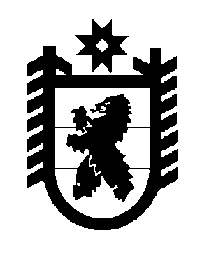 Российская Федерация Республика Карелия    ПРАВИТЕЛЬСТВО РЕСПУБЛИКИ КАРЕЛИЯРАСПОРЯЖЕНИЕот  2 июля 2019 года № 464р-Пг. Петрозаводск Внести в состав межведомственной комиссии по подготовке и проведению отопительного периода 2019/20 года в Республике Карелия (далее – Комиссия), утвержденный распоряжением Правительства Республики Карелия от 25 апреля 2019 года № 301р-П, следующие изменения:включить в состав Комиссии следующих лиц:Трифонов М.Н. – начальник отдела Министерства строительства, жилищно-коммунального хозяйства и энергетики  Республики Карелия, заместитель председателя межведомственной комиссии;Виноградов А.Ю. – заместитель начальника отдела Министерства строительства, жилищно-коммунального хозяйства и энергетики  Республики Карелия, секретарь межведомственной комиссии; 2) исключить из состава Комиссии Певцову Ю.В., Якина С.В.
           Глава Республики Карелия                                                              А.О. Парфенчиков